GWENT FEDERATION OF YOUNG FARMERS’ CLUBSPresident : Mr Alun Morgan   Chairman : Miss Alyssia Thomas  Organiser: Mrs Jemma RodgersYFC Office,                                                                                                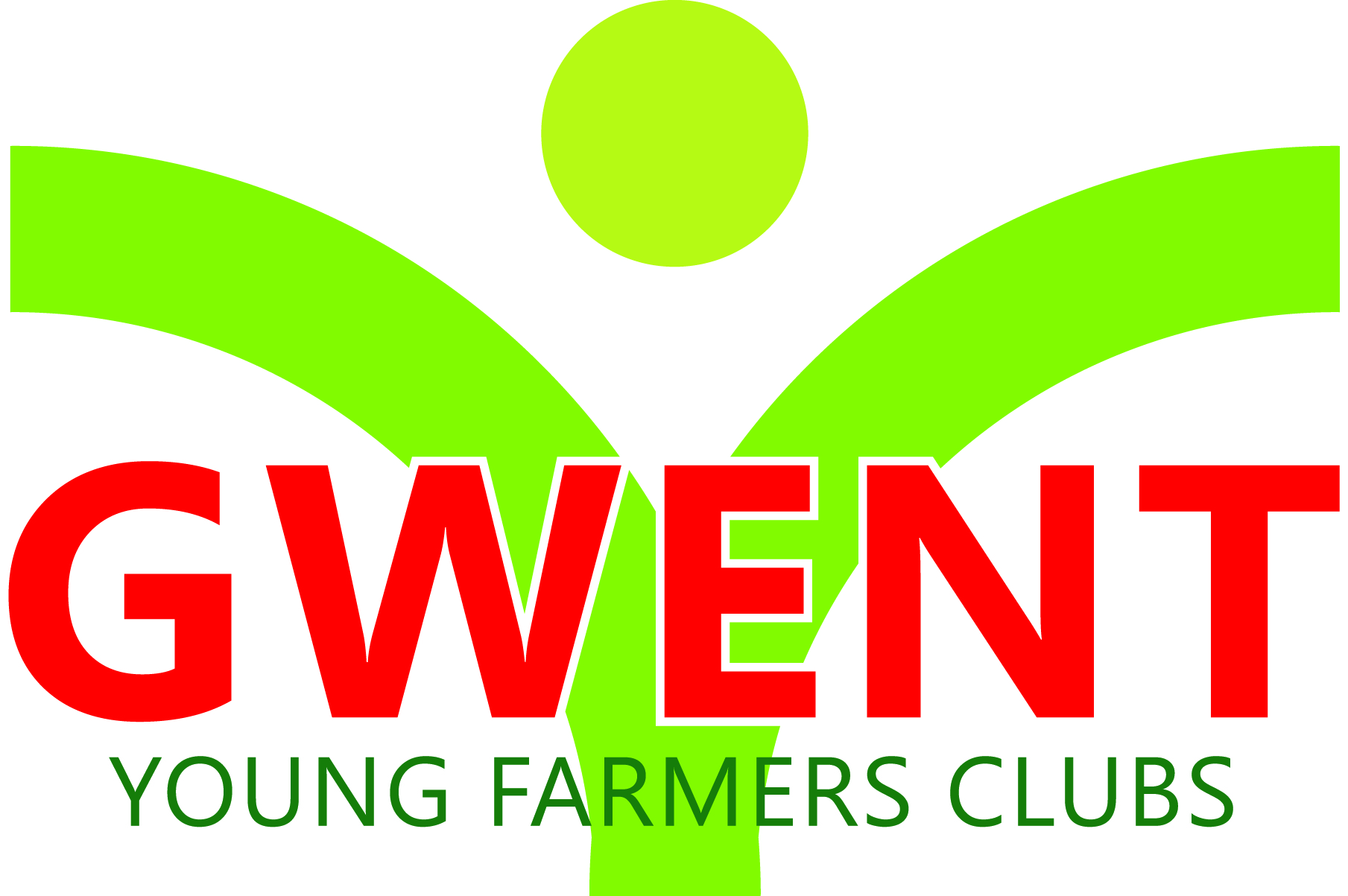 Coleg Gwent, Usk Campus, Usk, Monmouthshire, NP15 1XJ. Tel :01291 672602 gwent@yfc-wales.org.ukwww.gwentyfc.co.uk									                            Monday, 24 February 2020	Dear Member,The next meeting of the Competitions Committee will take place on Monday 2nd March 2020  in the YFC Meeting Room at Usk Campus at 8.00pm. Please make sure that all your Club Representatives are aware of the meeting, and that you have discussed the points on the Agenda, and that your Club views are put forward. Further copies of the agenda will be available on the night.Yours faithfullyGeorge LewisCompetitions ChairmanAGENDAApologiesMinutes: to receive minutes of the last meeting held on February 3rd 2020Matters Arising Correspondence Review Drama competitionReview Darts CompetitionReview Wales YFC Drama Competition – USK YFCField daySports dayClay pigeon shootingBills to be sanctionedAny other businessDate of next meeting – 6th April 